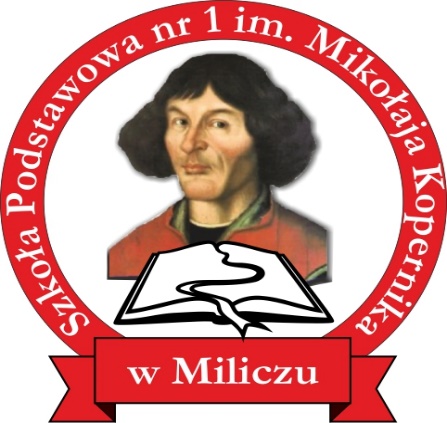 Procedury przyjęcia dziecka do  klasy pierwszejSzkoły Podstawowej nr 1 im. M. Kopernika w Miliczuopracowane na podst. Zarządzenia Nr 1172 /2043 Burmistrza Gminy Milicz z dnia 23.01.2024.Rekrutacja dzieci na rok szkolny 2024/2025 do klasy pierwszej Szkoły Podstawowej nr 1 im.  M. Kopernika w Miliczu odbywa  się z zachowaniem następujących zasad:1. Dzieci siedmioletnie :a) przyjmowane na pisemny wniosek rodziców( prawnych opiekunów)-karta zapisu – zamieszkałe w obwodzie szkoły urodzone w roku 2017;b) dzieci zamieszkałe poza obwodem szkoły, jeśli szkoła dysponuje wolnymi miejscami, na pisemny wniosek rodziców (prawnych opiekunów) skierowany do dyrektora szkoły.2. Dzieci sześcioletnie:a) przyjmowane na pisemny wniosek rodziców( prawnych opiekunów)-karta zapisu – zamieszkałe w obwodzie szkoły urodzone w roku 2018;b) dzieci zamieszkałe poza obwodem szkoły, jeśli szkoła dysponuje wolnymi miejscami, na pisemny wniosek rodziców (prawnych opiekunów) skierowany do dyrektora szkoły.3. Zapisy dzieci do klasy pierwszej trwają do 8 marca 2024r.4. Rodzic (prawny opiekun) osobiście zapisuje dziecko w sekretariacie szkoły w godzinach 8.00 – 14.00 od poniedziałku do piątku, składając kartę zgłoszenia dziecka do szkoły.Wzór karty zgłoszenia dziecka do klasy pierwszej stanowi załącznik nr 1 do niniejszych procedur. Karta dostępna jest w sekretariacie szkoły lub na stronie internetowej szkoły sp1milicz.pl   w zakładce Rekrutacja.5. Rodzice (prawni opiekunowie) dziecka spoza obwodu szkoły oprócz karty zgłoszenia dziecka składają wniosek do dyrektora szkołyWzór wniosku o przyjęcie dziecka – załącznik nr 2- dostępny na stronie internetowej szkoły/ w sekretariacie szkoły6. Warunki i tryb przyjmowania uczniów niebędących obywatelami polskimi określają odrębne przepisy.7. Do karty zgłoszenia do szkoły dziecka 6- letniego rodzice (prawni opiekunowie) zobowiązani są dołączyć:a) zaświadczenie wydane przez uprawnioną placówkę potwierdzającą, że dziecko było objęte wychowaniem przedszkolnym w roku poprzedzającym rozpoczęcie nauki w szkole.8. W miarę możliwości zorganizowanie zostanie zebranie informacyjne  dla rodziców uczniów klasy I. Szkoła poinformuje rodziców o terminie spotkania poprzez stronę internetową szkoły,  facebook oraz  lokalną prasę.9. Ogłoszenie listy uczniów przyjętych do klasy I  nastąpi 26 kwietnia  poprzez wywieszenie  w szkole  oraz umieszczenie na stronie internetowej szkoły.10. Za tworzenie oddziałów, dobór dzieci i przydzielenie wychowawców odpowiada dyrektor szkoły.11. Decyzję o przyjęciu dzieci zamieszkałych poza obwodem podejmuje dyrektor szkoły w przypadku, gdy szkoła dysponuje wolnymi miejscami.